Publicado en Madrid el 28/01/2022 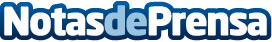 Importancia de una asesora en maternidad, según blogdemama.esLa maternidad es una de las etapas más bonitas y complicadas por las que pasa una mujer; tener la responsabilidad de cuidar y enseñar a alguien más no es tan simple como algunos lo hacen verDatos de contacto:Alvaro Lopez629456410Nota de prensa publicada en: https://www.notasdeprensa.es/importancia-de-una-asesora-en-maternidad-segun Categorias: Infantil Medicina alternativa Ocio para niños http://www.notasdeprensa.es